Mo., 29.04.202409:00	Abfahrt in Essen hinter dem BHF 12:00 	Einladung zum Imbiss im 	Beginenhof Breda , 	Besuch des  	Museums und des Hofs15:30	Beginenhof Hoogstraten 19:00 Abendessen in Ranst 20:00  Kennen lernenDi., 30.04.202408:00	Frühstück und Angebot zum                          Waldbaden09:30	Abfahrt nach Leuven 	                     Rundgang/Führung durch                      Beginenhof (Paul Marchal)13:00	Weiterfahrt nach TurnhoutImbiss und Rundgang im Beginenhof / Museum17:30	Rückfahrt nach Ranst 19:00	Abendessen 20:00 	Gemütliches 	BeisammenseinMi., 01.05.202408:00	Frühstück und Angebot zum	Waldbaden09:30	Abfahrt nach BrüggeFreizeit – Stadtgang und freies Mittagessen13:30	Führung St. Jans-Hospital15:00	Einladung zum Kaffee und Führung im Beginenhof durch die Benediktinerinnen		Freizeit – Stadtgang                        freies Abendessen19:00	 Rückfahrt nach Ranst Do., 02.05.202408:00	Frühstück                    Betten abziehen, Zimmer                               räumen09:30	Abfahrt nach Mechelen-  	Führung Museum Hof van           	Busleyden (Paul Marchal)13:00	Rückfahrt nach EssenAb ca. 16 h individuelle Rückreise von dort.Wir haben abends einen Gruppenraum zum Kennen lernen, gemeinsamen singen und musizieren und den Tag nochmal nachklingen zu lassen.Wir bleiben alle 3 Nächte im Wasserschloss Hof Zevenbergen, der ausschließlich unsere Gruppe in diesem Zeitraum beherbergt. Die Verpflegung wird ausschließlich vegetarisch sein. Wie auch in den Vorjahren helfen wir beim abspülen und eindecken der Tische. Bettwäsche wird gestellt, wir beziehen die Betten selbst. Nicht alle Zimmer verfügen über ein eigenes Bad. Wer keine Handtücher mitbringen möchte, der möge dies bitte bei der Anmeldung mitteilen und 4,- € zusätzlich überweisen.Nach unserer Beginenreise 2023 nach Flandern wollen wir unsere Wurzeln dort weiterverfolgen.Sie wird 2024 vier Tage dauern und neben bekannten Höfen auch Neues zeigen.  Bitte geeignete Schuhe wegen des Kopfsteinpflasters mitbringen.Änderungen vorbehalten!Die Reise kostet, inklusive Übernachtung im 2-Bett-Zimmer, Busfahrt, Führungen, Imbiss, Halbpension (Frühstück und 2xAbendessen) in Ranst:500,- €Der Einzelzimmerzuschlag  beträgt 50,- €.Bitte angeben, mit wem ein Doppelzimmer geteilt werden soll.Alle Anmeldungen und Bezahlungen laufen über Brigitte Meister – bitte per email: brigitte.lambsheim@web.de oder Post: Binger Str. 13      55116 MainzIBAN: DE54 7011 0088 3054 4683 52Bei Rückfragen bitte Tel.: Brigitte Meister: + 49 1525 6135656 (bitte mailbox nutzen)Bei Anmeldung bitte 150€ Anzahlung überweisen, für den Restbetrag ist Ratenzahlung OHNE Mehrkosten monatlich möglich.Für Mittagessen, Imbiss, Getränke, Mitbringsel und Busfahrerin-Trinkgeld bitte noch etwas Taschengeld einrechnen.Anmeldeschluß ist der 15. März 2024Beginenreise 2024 zu unseren Wurzeln in Flandern, Belgien und Niederlandevom 29. 04. – 02.05. 2024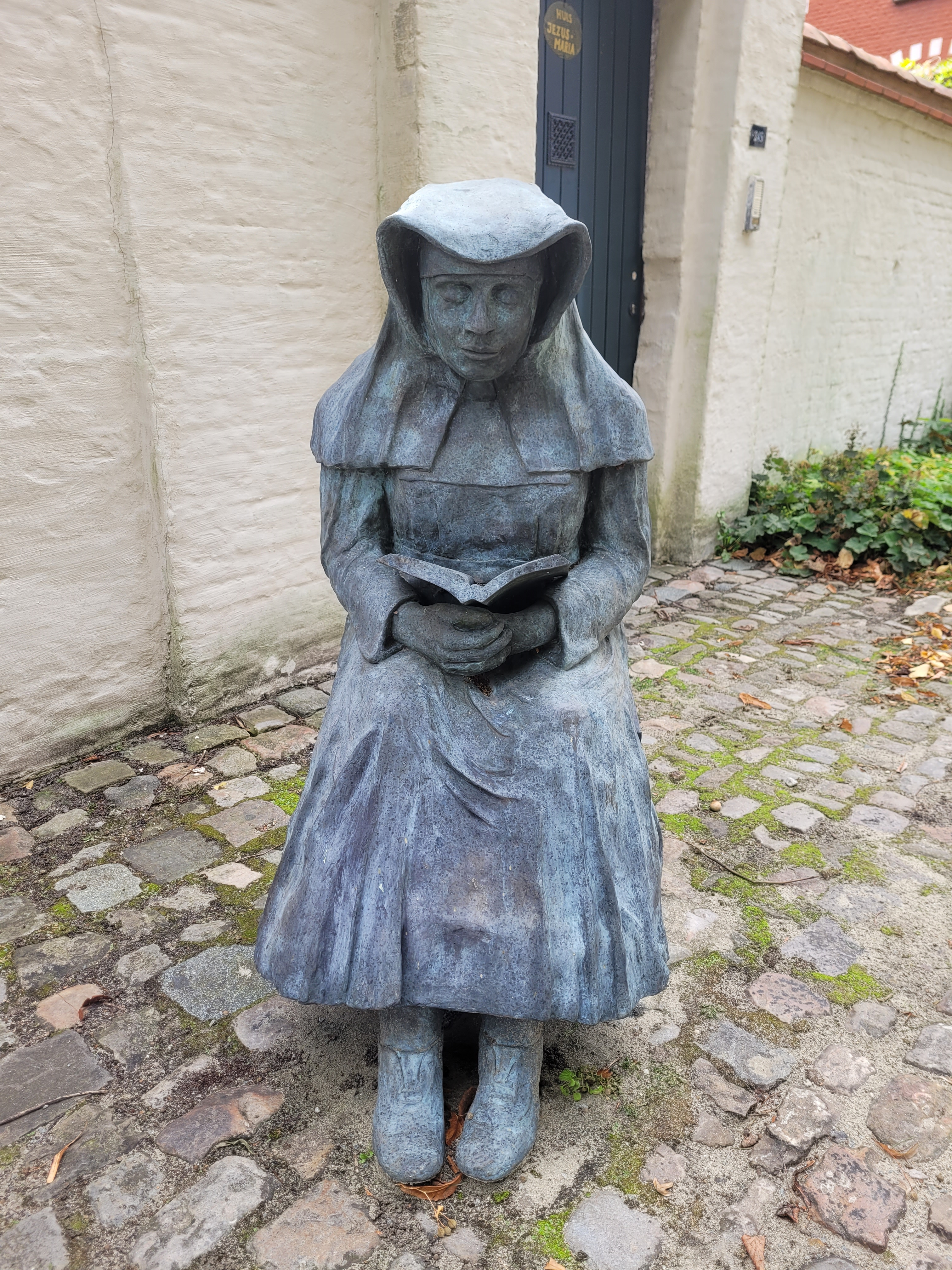 